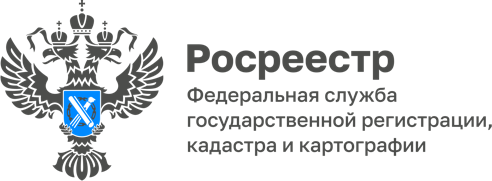 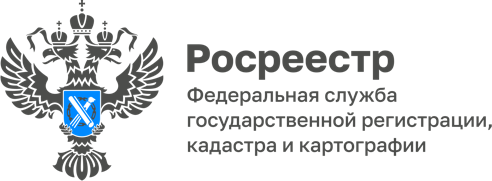 04.10.2022Оформление права ограниченного пользования земельным участком (сервитут)Сервитут устанавливается по соглашению между лицом, требующим установления сервитута, и собственником соседнего участка и подлежит регистрации в порядке, установленном для регистрации прав на недвижимое имущество. В случае недостижения соглашения об установлении или условиях сервитута спор разрешается судом по иску лица, требующего установления сервитута.За регистрацией частного сервитута может обратиться как лицо, права которого ограничиваются, т.е. собственник (при этом регистрируется ограничение, обременение права) так и лицо, которое приобретает право ограниченного пользования земельным участком (в этом случае будет зарегистрировано вещное право такого лица, а также ограничение права и обременение участка).  Также за государственной регистрацией  могут обратиться обе стороны.Чтобы зарегистрировать частный сервитут, Вам нужно: правильно оформить заявление, подготовить комплект необходимых документов и оплатить госпошлину.Правоустанавливающими документами будут являться соглашение об установлении сервитута или судебный акт, вступивший в законную силу.В случае необходимости подтверждения  полномочий представителя представить доверенность и иные документы. «Если одновременно проводится государственная регистрация сервитута и кадастровый учет», - поясняет заместитель руководителя Управления Росреестра по Алтайскому краю Андрей Рерих, - «части земельного участка, дополнительно нужно приложить межевой план. В этом случае в нем должны быть приведены сведения о части такого земельного участка».Размер пошлины за государственную регистрацию сервитута составляет: 6 000 руб., если сервитут устанавливается в интересах организаций;1 500 руб., если сервитут устанавливается в интересах граждан.Заявление и документы  можно подать  при личном обращении,  например в любой из офисов Многофункционального центра предоставления государственных и муниципальных услуг, а также в электронном виде, например через сайт Росреестра или портал Госуслуг (документы в этом случае заверяются усиленной квалифицированной электронной подписью заявителя).В подтверждение государственной регистрации сервитута выдается выписка из Единого государственного реестра недвижимости.